Name: ________________________________		February 12, 2018 Kobrin/Losquadro 					Math 8 Dilations – Day 2What is W’ if W (3, -2) is dilated with a scale factor or 2? What is the image Q’ of Q (-6, 9) under the dilation with a scale factor of 2/3?Under a dilation with constant of dilation k, the image of the point A(2, 3) is A’(8, 12).  What is the value of k?Under a dilation with constant of dilation k, the image of the point L(18, 12) is L’(6, 4).  What is the value of k?Under a dilation, the image of A (1, 2) is A’(5, 10).  Under the same dilation, what are the coordinates of T’, the image of T(1, -4)? Under a dilation, the image of X (-2, 3) is X’(-6, 9).  Under the same dilation, what are the coordinates of S’, the image of S(0, -3)? 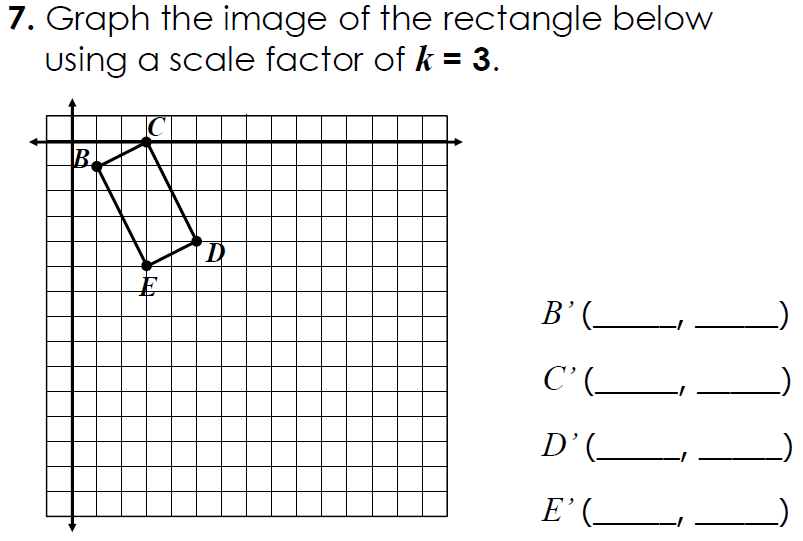 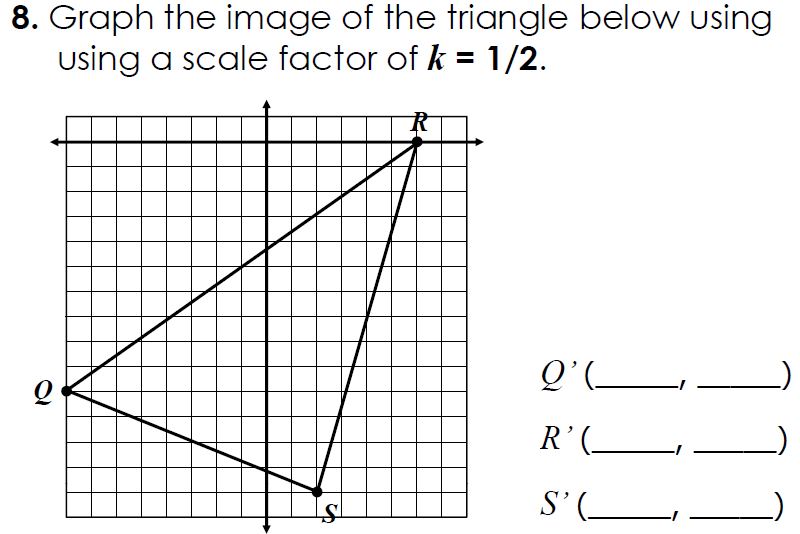 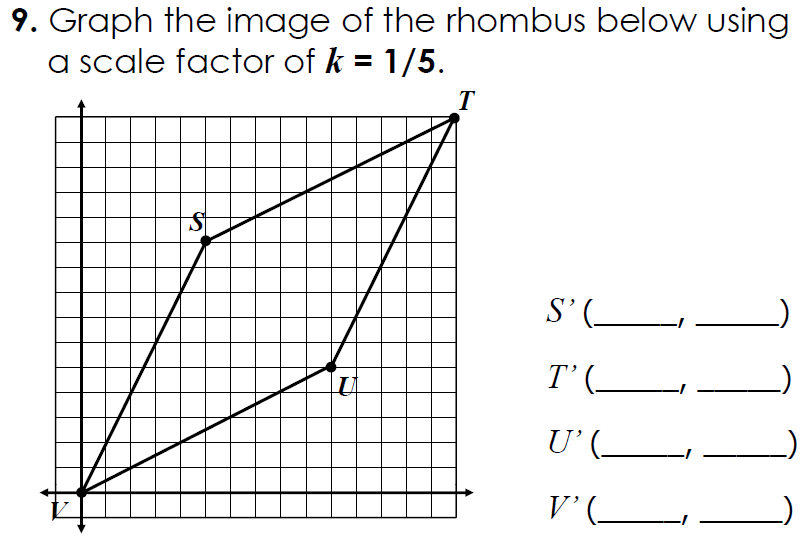 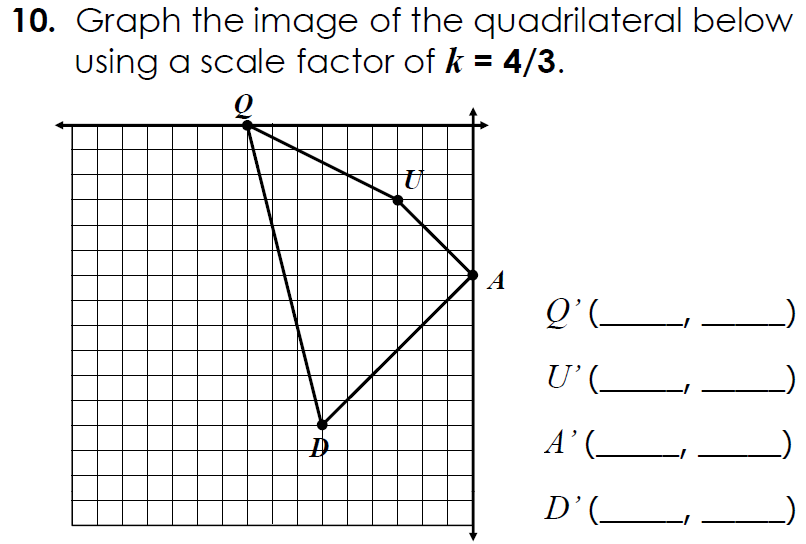 